https://vk.com/public195793941?w=wall-195793941_280 Клуб «Геолог» провел мероприятия по профилактике экстремизма и терроризма в области межэтнических и межконфессиональных отношений.Памятку опубликовали в социальных сетях— https://vk.com/public195793941;Анкетирование провели в микрорайоне посёлка Набережный, приняло участие 20 человек.«Межнациональные и межконфессиональные отношения в Пермском крае».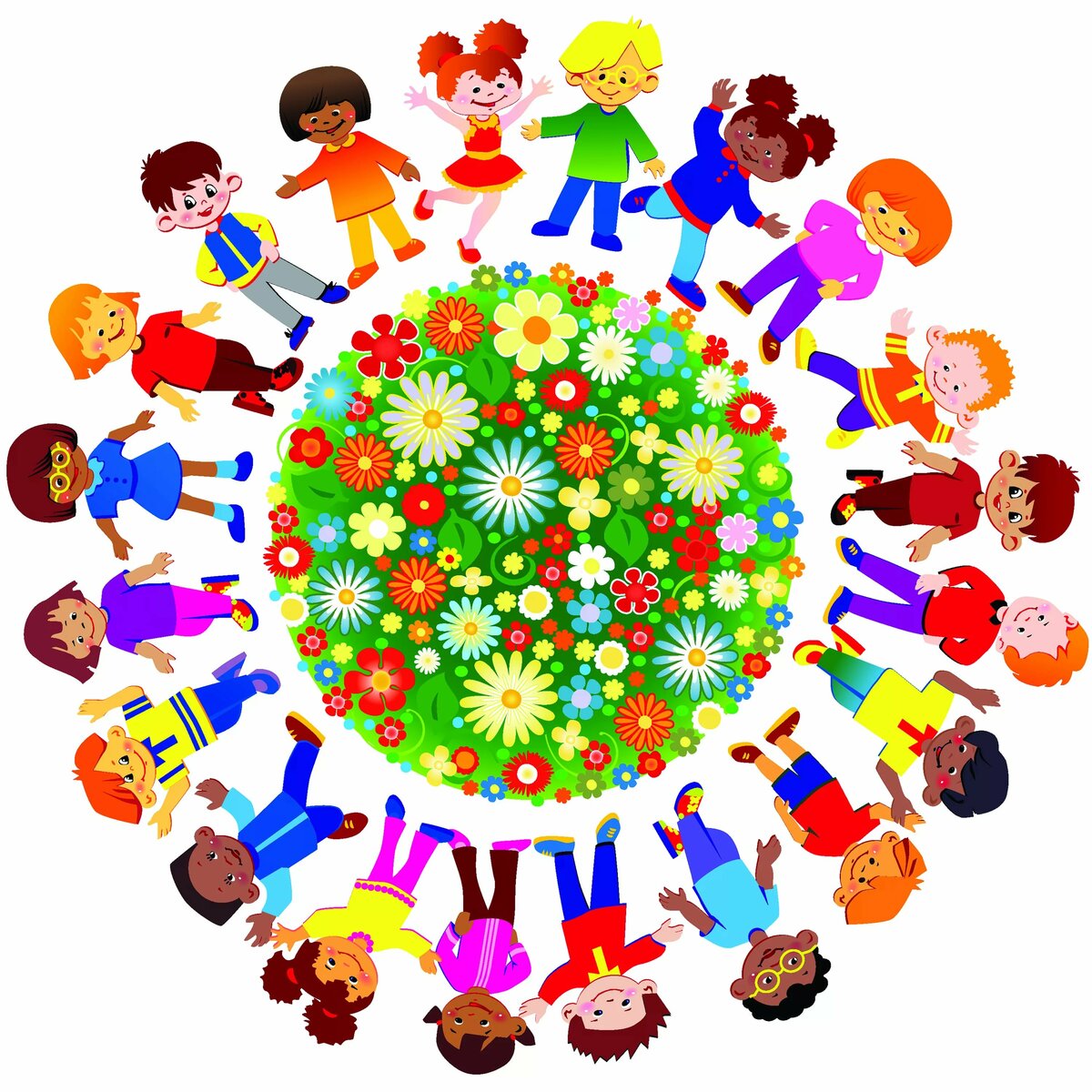 https://vk.com/doc171821820_568362598?hash=5c013a8b3265075b9e&dl=fbcef02f53284eb1ea 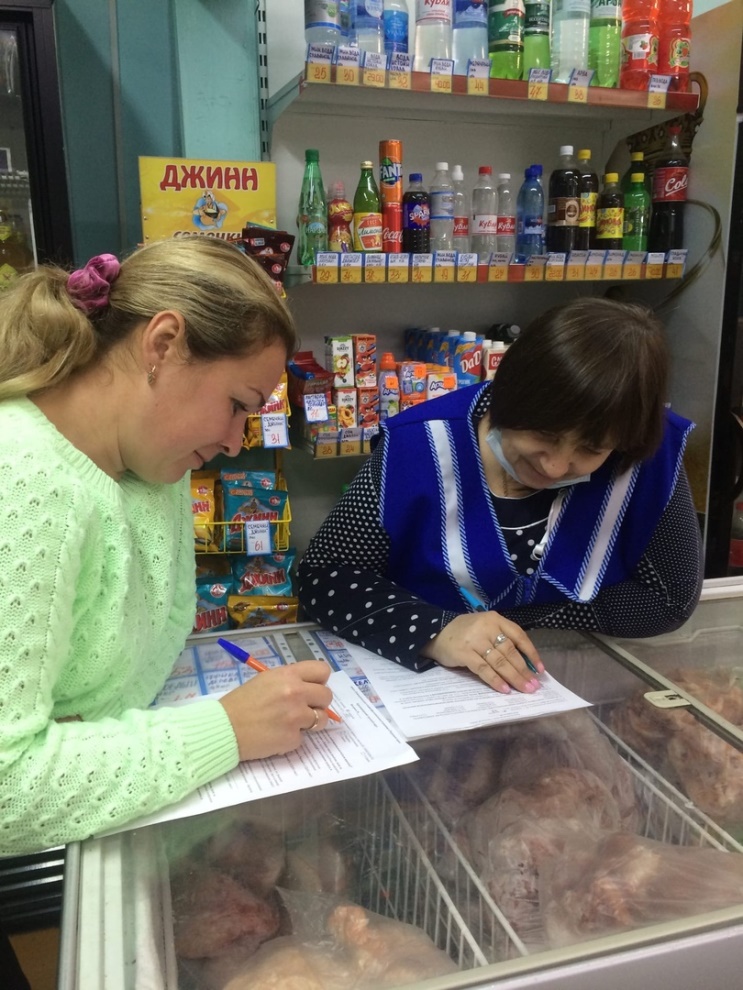 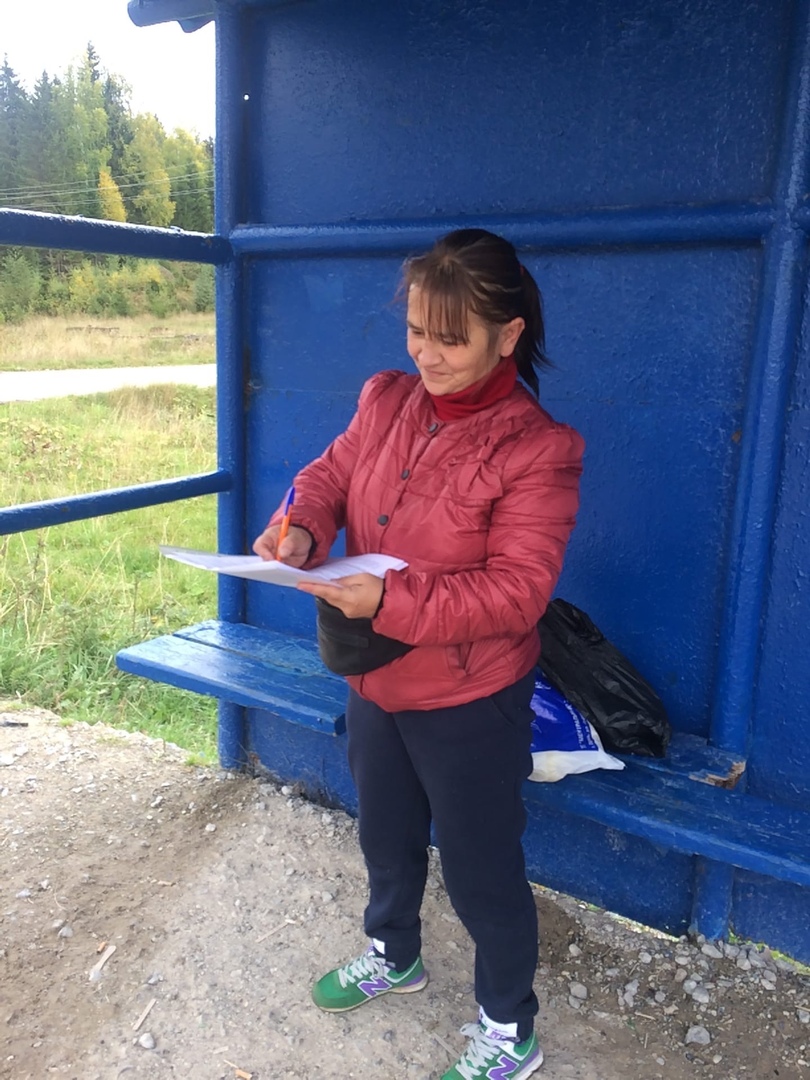 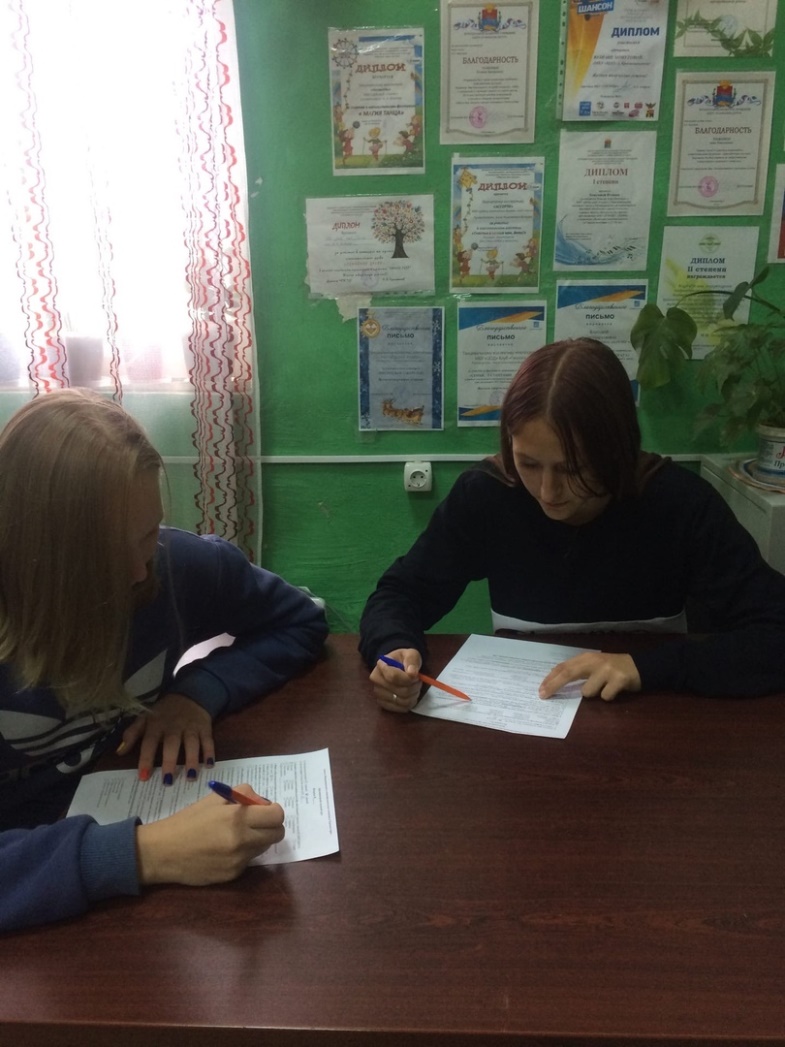 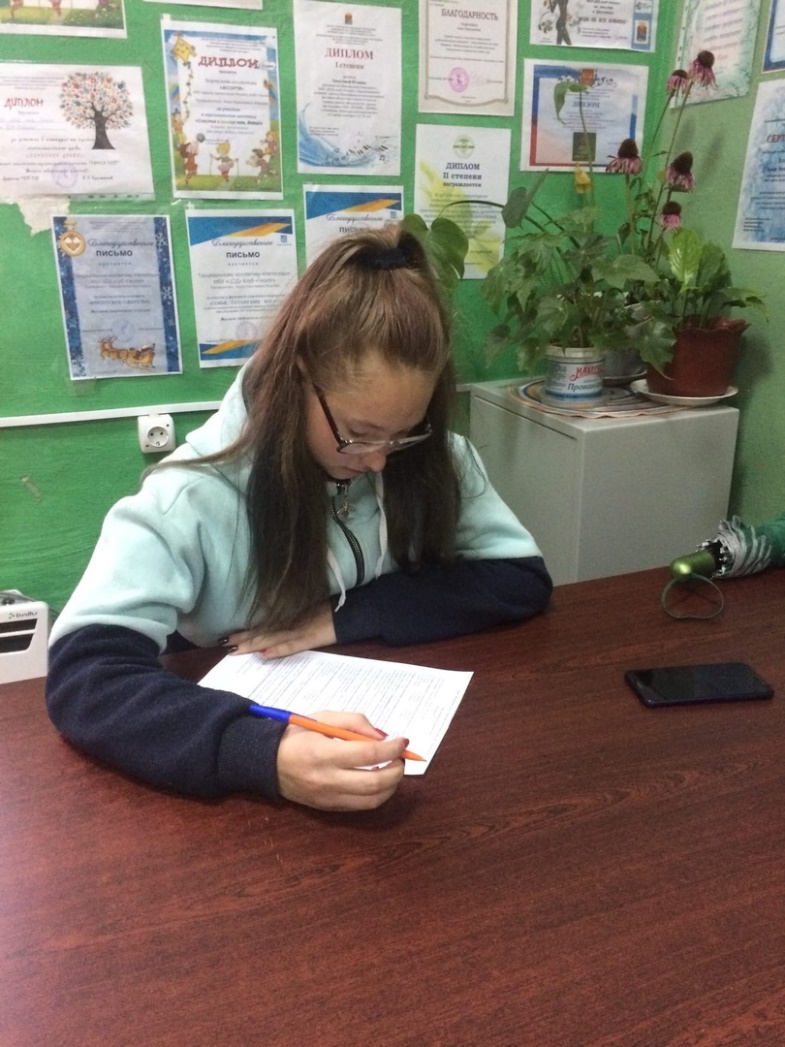 